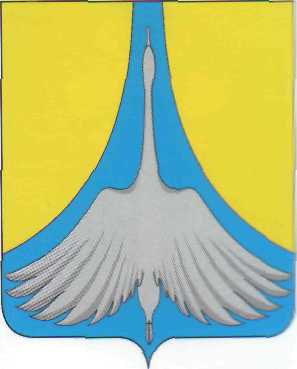 РОССИЙСКАЯ ФЕДЕРАЦИЯАДМИНИСТРАЦИЯ СИМСКОГО ГОРОДСКОГО ПОСЕЛЕНИЯ                           АШИНСКОГО МУНИЦИПАЛЬНОГО РАЙОНА                                                                ЧЕЛЯБИНСКОЙ ОБЛАСТИПОСТАНОВЛЕНИЕ  от 11.07.2022 года   № 118Об признании утратившими силу Постановлений Администрации Симского городского поселения В соответствии с Федеральным законом от 6 октября 2003 года N 131-ФЗ "Об общих принципах организации местного самоуправления в Российской Федерации", Градостроительным кодексом РФ, Уставом Симского городского поселения,ПОСТАНОВЛЯЮ:Признать утратившими силу следующие Постановления Администрации Симского городского поселения:Постановление Администрации Симского городского поселения № 168 от 14.10.2016 г. «Об утверждении Административного регламента предоставления муниципальной услуги "Выдача разрешения на снос индивидуального жилого дома" со всеми внесенными в него изменениями и дополнениями;Постановление Администрации Симского городского поселения № 41 от 23.03.2017 г. «Об утверждении Административного регламента предоставления муниципальной услуги "Согласование переустройства и перепланировки жилых помещений на территории муниципального образования»»Постановление Администрации Симского городского поселения № 188 от 30.11.2017 г. «Об утверждении Административного регламента предоставления муниципальной услуги «Предоставление юридическим и физическим лицам в собственность земельных участков, находящихся в муниципальной собственности» со всеми внесенными в него изменениями и дополнениямиПостановление Администрации Симского городского поселения № 14 от 07.02.2017 г. «Об утверждении Административного регламента предоставления муниципальной услуги «Предоставление юридическим и физическим лицам в аренду земельных участков, находящихся в муниципальной собственности» со всеми внесенными в него изменениями и дополнениями2. Разместить настоящее постановление на официальном сайте администрации Симского городского поселения в сети Интернет www.gorodsim.ru.3. Контроль исполнения настоящего постановления оставляю за собой.4. Настоящее постановление вступает в силу с даты подписания.Глава Симского городского поселения                   	                                      Р.Р. ГафаровСОГЛАСОВАНО:Заместитель главы администрацииСимского городского поселения                                                                            Дромашко Ю.Е.Расчет рассылки:В дело – 2 экз.КУМИ -2 экз.Исп.: Смирнова С.В.